DSWD DROMIC Report #23 on the Coronavirus Disease (COVID19)as of 31 March 2020, 6PMSituation OverviewThe coronavirus disease (COVID19) is an infectious disease that was unknown before the outbreak began in Wuhan, China. On 16 March 2020, a Memorandum from the Executive Secretary was issued regarding Community Quarantine over the entire Luzon and Further Guidelines for the Management of the Coronavirus Disease 2019 (COVID19) Situation.As of 31 March 2020 4PM, the Department of Health (DOH) has conducted 3,938 COVID19 tests; of which, 2,084 confirmed cases. Out of these infected, 49 have recovered while 88 deaths were recorded.Source: DOH through NDRRMCAssistance ProvidedA total of ₱1,217,863,138.43 worth of assistance was provided to the affected families of COVID19; of which, ₱56,118,135.50 was provided by DSWD, ₱1,146,691,384.90 from LGUs, ₱1,472,600.03 from NGOs and ₱13,581,018.00 from Private Partners (see Table 1).Table 1. Cost of Assistance Provided to Affected Families / PersonsSource: DSWD-Field OfficesStatus of Prepositioned Resources: Stockpile and Standby FundsThe DSWD Central Office (CO), Field Offices (FOs), and National Resource Operations Center (NROC) have stockpiles and standby funds amounting to ₱1,324,429,309.82 with breakdown as follows (see Table 2):Standby FundsA total of ₱612,821,528.27 standby funds in the CO and FOs. Of the said amount, ₱586,224,333.03 is the available Quick Response Fund (QRF) in the CO.StockpilesA total of 298,471 family food packs (FFPs) amounting to ₱112,046,348.35, other food items amounting to ₱215,916,550.89 and non-food items (FNIs) amounting to ₱383,644,882.31 are available.Table 2. Available Standby Funds and StockpilesNote: The Inventory Summary is as of 31 March 2020, 4PM. Source: DSWD-NRLMBSituational ReportsDSWD-DRMBDSWD-NRLMBDSWD-FO NCRDSWD-FO CARDSWD-FO IDSWD-FO IIDSWD-FO IIIDSWD-FO CALABARZONDSWD-MIMAROPADSWD-FO VDSWD-FO VIDSWD-FO VIIDSWD-FO VIIIDSWD-FO IXDSWD-FO XDSWD-FO XIDSWD-FO XIIDSWD-FO Caraga *****The Disaster Response Operations Monitoring and Information Center (DROMIC) of the DSWD-DRMB is closely coordinating with the concerned DSWD Field Offices for any significant updates and actions taken relative to COVID19 pandemic.Prepared by:                           	MARIE JOYCE G. RAFANANDIANE C. PELEGRINOJOANNA CAMILLE R. JACINTOMARIEL B. FERRARIZRODEL V. CABADDUReleasing Officer		Photo Documentation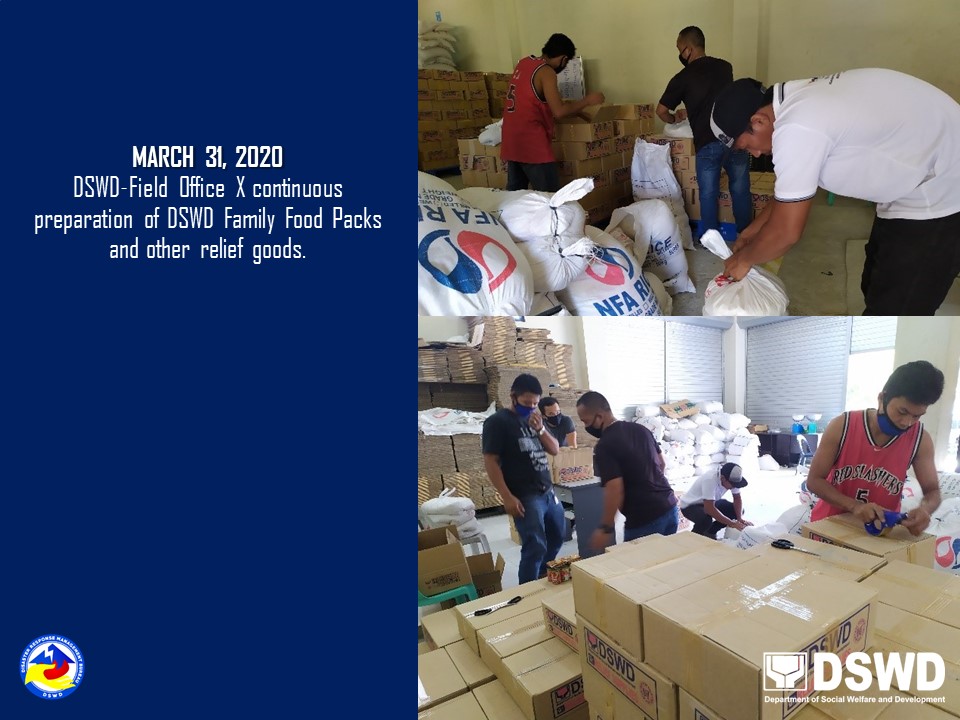 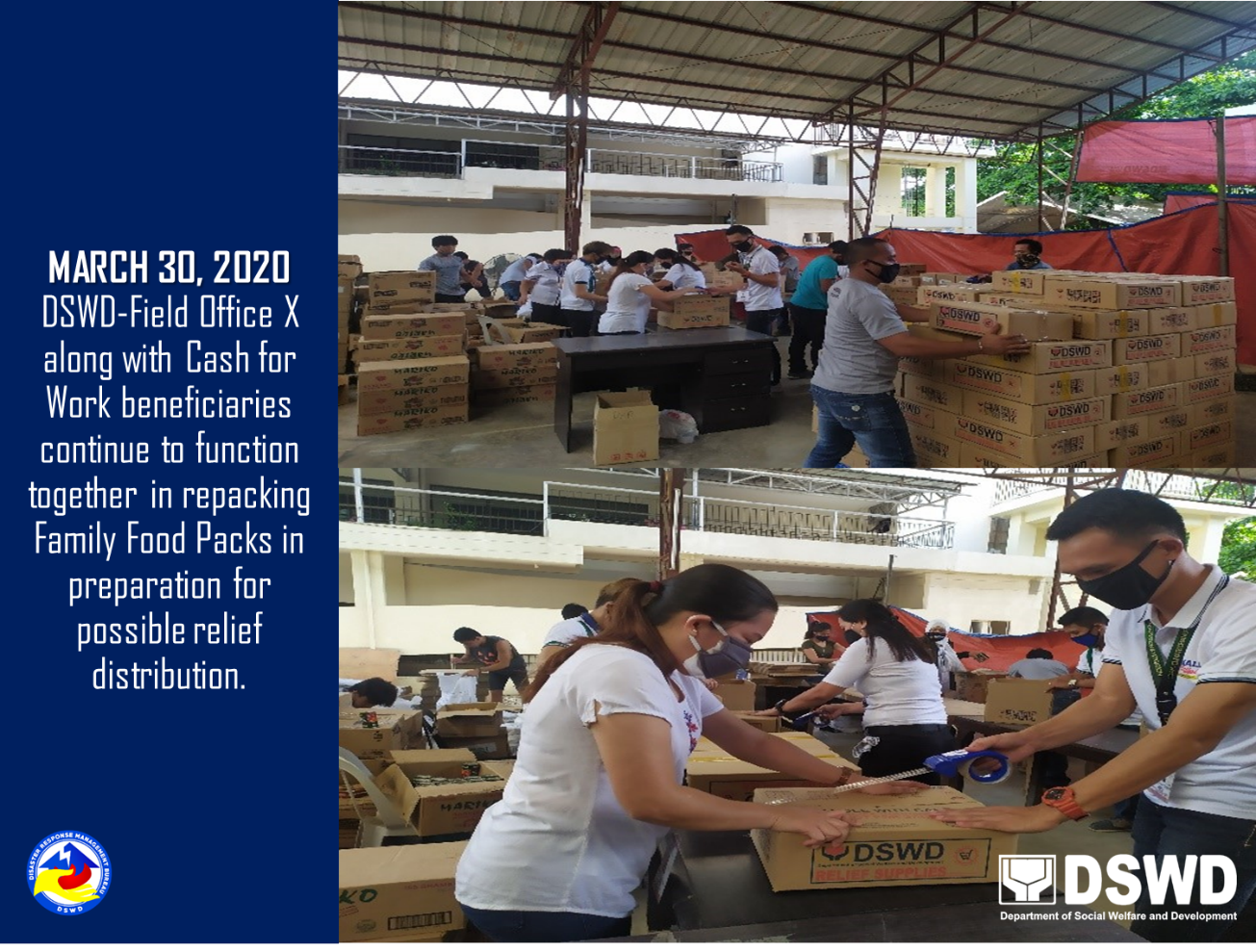 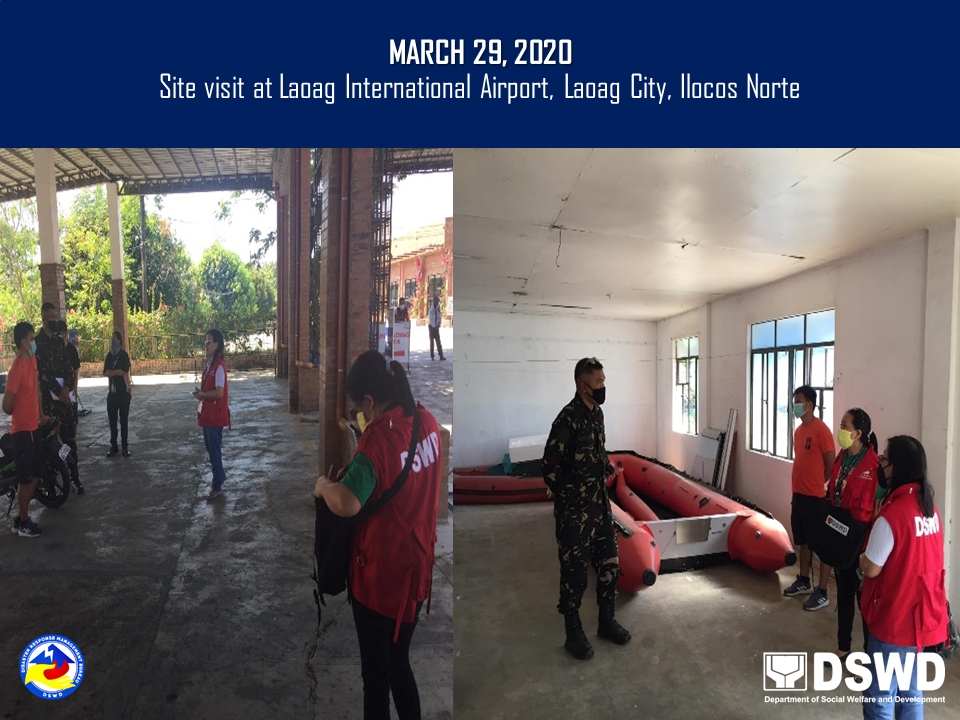 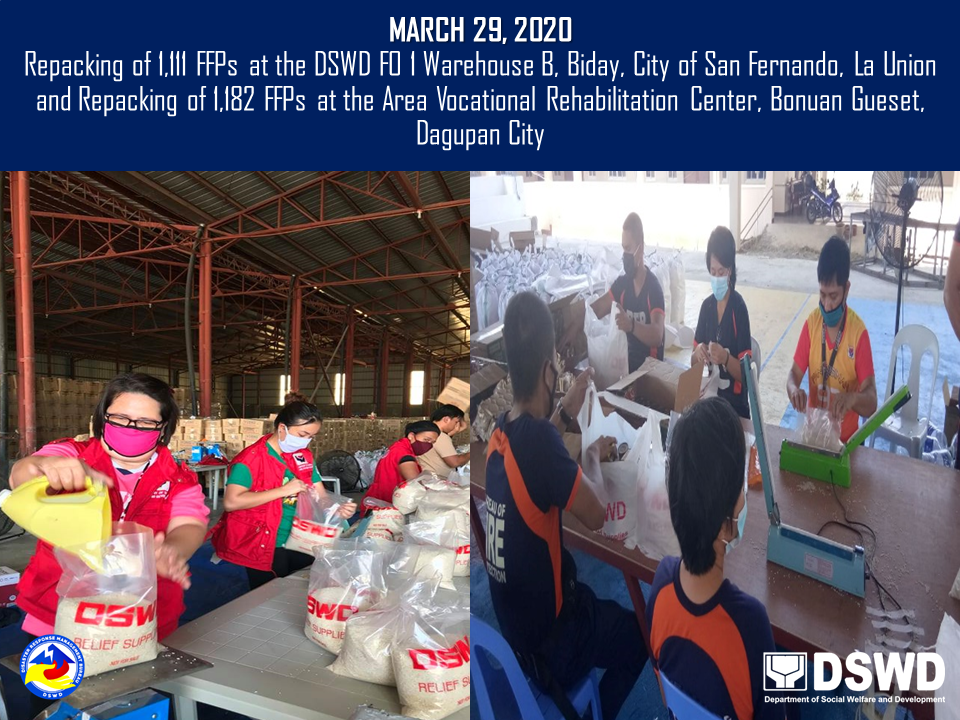 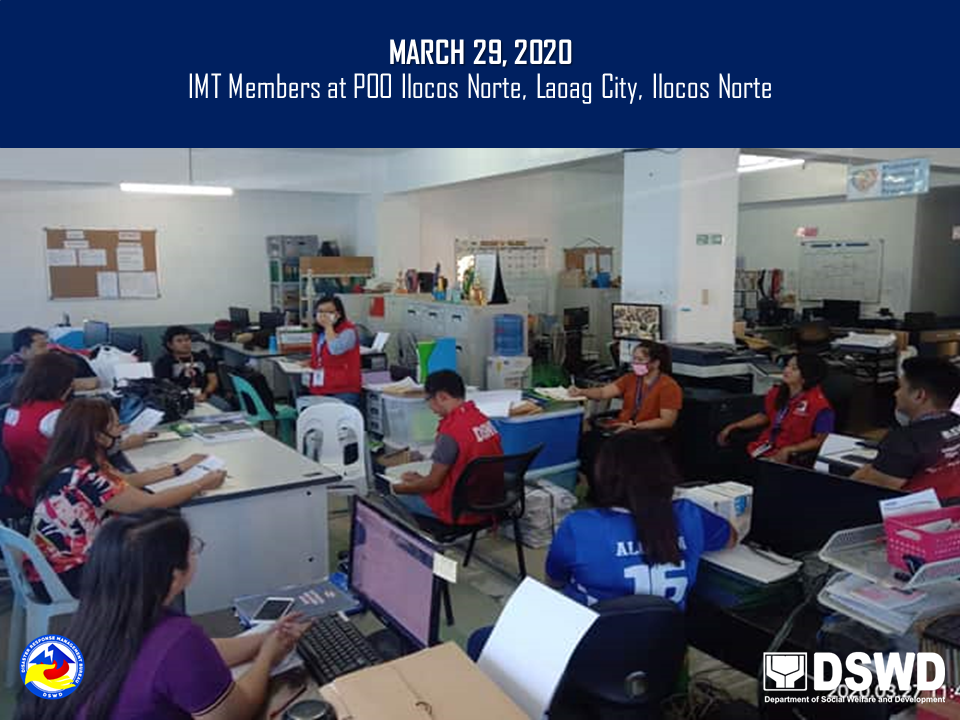 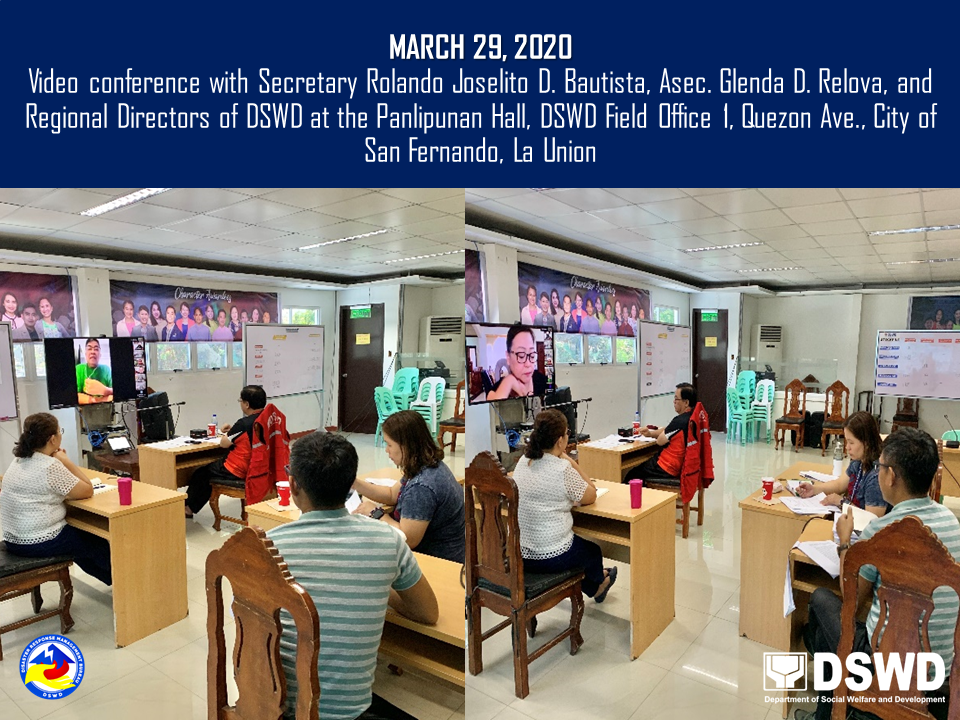 REGION / PROVINCE / MUNICIPALITY REGION / PROVINCE / MUNICIPALITY  COST OF ASSISTANCE  COST OF ASSISTANCE  COST OF ASSISTANCE  COST OF ASSISTANCE  COST OF ASSISTANCE REGION / PROVINCE / MUNICIPALITY REGION / PROVINCE / MUNICIPALITY  DSWD  LGUs NGOs  OTHERS  GRAND TOTAL GRAND TOTALGRAND TOTAL56,118,135.50 1,146,691,384.90  1,472,600.03 13,581,018.00 1,217,863,138.43 NCRNCR28,324,980.00  27,539,250.00  -  -  55,864,230.00 Caloocan CityCaloocan City 1,850,000.00  -  -  -  1,850,000.00 Las PinasLas Pinas702,000.00  -  -  - 702,000.00 Makati CityMakati City720,000.00  -  -  - 720,000.00 Malabon CityMalabon City 2,009,000.00  -  -  -  2,009,000.00 Mandaluyong CityMandaluyong City 1,768,000.00  -  -  -  1,768,000.00 Manila CityManila City 4,348,000.00  -  -  -  4,348,000.00 Marikina cityMarikina city 1,934,000.00  -  -  -  1,934,000.00 Muntinlupa CityMuntinlupa City 1,657,000.00  27,539,250.00  -  -  29,196,250.00 NavotasNavotas864,000.00  -  -  - 864,000.00 Paranaque CityParanaque City 1,830,000.00  -  -  -  1,830,000.00 Pasay CityPasay City 1,810,000.00  -  -  -  1,810,000.00 Pasig CityPasig City 1,140,000.00  -  -  -  1,140,000.00 Pateros Pateros 830,000.00  -  -  - 830,000.00 Taguig CityTaguig City 2,691,480.00  -  -  -  2,691,480.00 Quezon CityQuezon City 1,368,000.00  -  -  -  1,368,000.00 San Juan CitySan Juan City723,000.00  -  -  - 723,000.00 Valenzuela CityValenzuela City 2,080,500.00  -  -  -  2,080,500.00 REGION IREGION I377,140.00  136,978,438.36 16,200.03  8,989,280.00  146,361,058.39 Ilocos NorteIlocos Norte -  16,542,714.75  -  -  16,542,714.75 Adams-705230--705230Bacarra-1499000--1499000Badoc-1500000--1500000Bangui-1230402--1230402Banna (Espiritu)-1500000--1500000CITY OF BATAC-1935000--1935000Burgos-443619--443619Carasi-179620--179620Dumalneg-7250--7250LAOAG CITY (Capital)-280800--280800Marcos-121510--121510Nueva Era-292306--292306Piddig-4724500--4724500Pinili-653000--653000San Nicolas-645050--645050Sarrat-819788--819788Solsona-5640--5640Ilocos SurIlocos Sur -  31,685,521.57  -  -  31,685,521.57 Alilem-  368,000.00 - -  368,000.00 Bantay-  471,200.00 - -  471,200.00 Burgos - 1,577,419.96 - - 1,577,419.96 CITY OF CANDON- 3,894,099.29 - - 3,894,099.29 Cervantes-  787,530.00 - -  787,530.00 Magsingal- 1,240,155.00 - - 1,240,155.00 Nagbukel-  760,000.00 - -  760,000.00 Salcedo (Baugen)-  605,542.08 - -  605,542.08 San Juan (Lapog)-  877,798.50 - -  877,798.50 San Vicente- 1,076,500.00 - - 1,076,500.00 Santa- 1,907,233.20 - - 1,907,233.20 Santa Catalina-  837,000.00 - -  837,000.00 Santa Lucia- 1,321,400.00 - - 1,321,400.00 Santa Maria-  666,276.48 - -  666,276.48 Santiago- 1,393,707.80 - - 1,393,707.80 Sigay-  478,271.02 - -  478,271.02 Sinait- 3,395,324.31 - - 3,395,324.31 Tagudin- 2,100,000.00 - - 2,100,000.00 CITY OF VIGAN (Capital)- 7,928,063.93 - - 7,928,063.93 La UnionLa Union -  34,420,164.60  -  -  34,420,164.60 Agoo- 2,450,000.00 - - 2,450,000.00 Balaoan- 2,044,875.00 - - 2,044,875.00 Bauang- 2,817,146.00 - - 2,817,146.00 Caba- 1,780,800.00 - - 1,780,800.00 Luna- 4,948,530.00 - - 4,948,530.00 Rosario- 3,081,523.00 - - 3,081,523.00 CITY OF SAN FERNANDO (Capital)- 9,780,888.00 - - 9,780,888.00 San Juan- 2,515,376.00 - - 2,515,376.00 Santo Tomas- 1,726,330.60 - - 1,726,330.60 Santol- 2,038,281.00 - - 2,038,281.00 Sudipen- 1,236,415.00 - - 1,236,415.00 PangasinanPangasinan377,140.00  54,330,037.44 16,200.03  8,989,280.00  63,712,657.47 Agno-  147,579.00 - -  147,579.00 Aguilar-  77,808.00 - -  77,808.00 Alcala-  517,500.00 - -  517,500.00 Asingan-  787,423.21 - -  787,423.21 Balungao-  790,605.75 - -  790,605.75 Bani- 5,500,000.00 - - 5,500,000.00 Bautista- 2,484,300.00 - - 2,484,300.00 Bayambang- 2,466,800.00 - - 2,466,800.00 Binmaley- - - 2,058,387.00 2,058,387.00 Bugallon- 6,624,860.00 -  216,500.00 6,841,360.00 Calasiao- 6,307,500.00 - 4,584,260.00 10,891,760.00 Labrador-  460,000.00 - -  460,000.00 LINGAYEN (Capital) 377,140.00 5,635,020.00 - - 6,012,160.00 Mabini-  795,072.00 - -  795,072.00 Malasiqui-  373,320.00 - -  373,320.00 Mangatarem-  9,450.00 - -  9,450.00 Pozzorubio- 1,324,600.00 - - 1,324,600.00 Rosales- 1,983,503.42 - - 1,983,503.42 San Fabian- 1,134,380.00 - - 1,134,380.00 San Manuel-  792,000.00 -  850,043.00 1,642,043.00 San Quintin-  600,000.00 - -  600,000.00 Santa Barbara- 2,114,750.00 - - 2,114,750.00 Sison- 500.00 - - 500.00 Tayug- 1,500,001.06  16,200.03 - 1,516,201.09 Umingan-  974,785.00 -  347,400.00 1,322,185.00 Urbiztondo- 1,750,000.00 - - 1,750,000.00 CITY OF URDANETA- 7,178,280.00 - - 7,178,280.00 Villasis- 2,000,000.00 -  932,690.00 2,932,690.00 REGION IIREGION II100,576.08  21,371,495.36  -  -  21,472,071.44 BatanesBatanes5,897.98  -  -  - 5,897.98 Basco 4,966.72 - - -  4,966.72 Uyugan931.26 - - - 931.26 CagayanCagayan94,678.10  2,856,496.36  -  -  2,951,174.46 Alcala- 2,006,320.00 - - 2,006,320.00 Baggao310.42 - - - 310.42 Ballesteros310.42 - - - 310.42 Calayan 94,057.26 - - -  94,057.26 Iguig-  850,176.36 - -  850,176.36 IsabelaIsabela -  14,925,102.00  -  -  14,925,102.00 Alicia- 2,251,200.00 - - 2,251,200.00 Angadanan- 3,445,000.00 - - 3,445,000.00 Burgos- 1,404,000.00 - - 1,404,000.00 Cordon-  96,876.00 - -  96,876.00 Luna-  419,200.00 - -  419,200.00 Maconacon- 2,035,104.00 - - 2,035,104.00 Mallig-  4,400.00 - -  4,400.00 Reina Mercedes-  907,409.00 - -  907,409.00 City of Santiago- 3,985,104.00 - - 3,985,104.00 Santo Tomas-  376,809.00 - -  376,809.00 Nueva VizcayaNueva Vizcaya -  1,329,397.00  -  -  1,329,397.00 Bagabag- 1,329,397.00 - - 1,329,397.00 QuirinoQuirino -  2,260,500.00  -  -  2,260,500.00 Aglipay- 2,260,500.00 - - 2,260,500.00 REGION IIIREGION III 4,518,349.50  139,499,042.06  -  -  144,017,391.56 AuroraAurora343,750.00  16,568,935.06 -.00 -.00  16,912,685.06 PLGU Aurora-  57,590.52 - -  57,590.52 Baler (capital) 150,750.00 3,278,650.00 - - 3,429,400.00 Casiguran- 1,737,490.00 - - 1,737,490.00 Dilasag- 1,692,143.00 - - 1,692,143.00 Dinalungan-  651,997.00 - -  651,997.00 Dingalan 193,000.00 3,557,082.69 - - 3,750,082.69 Dipaculao- 2,309,088.00 - - 2,309,088.00 Maria Aurora-  543,300.00 - -  543,300.00 San Luis- 2,741,593.85 - - 2,741,593.85 BataanBataan142,434.00  1,542,000.00  -  -  1,684,434.00 City of Balanga (capital)- 1,542,000.00 - - 1,542,000.00 Orani 142,434.00 - - -  142,434.00 BulacanBulacan 1,628,216.00  60,349,351.00  -  -  61,977,567.00 Angat- 5,285,280.00 - - 5,285,280.00 Balagtas (Bigaa)- 7,946,250.00 - - 7,946,250.00 Baliuag- 9,238,000.00 - - 9,238,000.00 Calumpit- 1,256,000.00 - - 1,256,000.00 Doña Remedios Trinidad-  727,400.00 - -  727,400.00 Guiguinto- 1,500,000.00 - - 1,500,000.00 City of Malolos (capital) 235,074.00 - - -  235,074.00 Marilao- 14,061,600.00 - - 14,061,600.00 Pandi 154,400.00 10,385,750.00 - - 10,540,150.00 Plaridel- 7,730,910.00 - - 7,730,910.00 City of San Jose del Monte 736,242.00 - - -  736,242.00 San Miguel 502,500.00  199,361.00 - -  701,861.00 Santa Maria- 2,018,800.00 - - 2,018,800.00 Nueva EcijaNueva Ecija 1,167,407.50  51,460,486.00  -  -  52,627,893.50 Cabanatuan City- 47,997,200.00 - - 47,997,200.00 Cabiao 343,207.50 - - -  343,207.50 Gabaldon (Bitulok & Sabani)-  497,250.00 - -  497,250.00 General Mamerto Natividad-  126,300.00 - -  126,300.00 General Tinio (Papaya) 289,500.00 - - -  289,500.00 Palayan City (capital)- 1,617,736.00 - - 1,617,736.00 Rizal 341,700.00 - - -  341,700.00 Santa Rosa- 1,222,000.00 - - 1,222,000.00 Zaragoza 193,000.00 - - -  193,000.00 PampangaPampanga 1,025,400.00  4,778,270.00  -  -  5,803,670.00 Floridablanca1,025,400.00  596,070.00 - - 1,621,470.00 Santa Ana- 3,800,000.00 - - 3,800,000.00 Santo Tomas-  382,200.00 - -  382,200.00 ZambalesZambales211,142.00  4,800,000.00  -  -  5,011,142.00 Olongapo City 211,142.00 2,000,000.00 - - 2,211,142.00 San Felipe-  500,000.00 - -  500,000.00 San Marcelino- 2,300,000.00 - - 2,300,000.00 CALABARZONCALABARZON 2,695,660.00  542,506,057.47  -  -  545,201,717.47 BatangasBatangas511,500.00  145,949,490.67  -  -  146,460,990.67 PLGU BatangasPLGU Batangas- 21,560,000.00 - - 21,560,000.00 Agoncillo-  500,000.00 - -  500,000.00 Alitagtag- 2,300,000.00 - - 2,300,000.00 Balete-  600,000.00 - -  600,000.00 Batangas City (capital) 511,500.00 59,089,129.00 - - 59,600,629.00 Cuenca- 4,126,080.00 - - 4,126,080.00 Ibaan- 3,612,250.00 - - 3,612,250.00 Lian- 7,800,000.00 - - 7,800,000.00 Lipa City- 10,525,000.00 - - 10,525,000.00 Malvar- 1,349,480.00 - - 1,349,480.00 Nasugbu- 1,456,687.67 - - 1,456,687.67 Rosario- 2,626,890.00 - - 2,626,890.00 San Juan-  465,405.00 - -  465,405.00 San Nicolas- 6,099,200.00 - - 6,099,200.00 San Pascual- 2,626,890.00 - - 2,626,890.00 Talisay- 4,860,500.00 - - 4,860,500.00 City of Tanauan- 10,750,000.00 - - 10,750,000.00 Taysan- 2,172,375.00 - - 2,172,375.00 Tingloy- 1,121,000.00 - - 1,121,000.00 Tuy- 2,308,604.00 - - 2,308,604.00 CaviteCavite 2,184,160.00  144,455,828.13  -  -  146,639,988.13 PLGU CavitePLGU Cavite- 31,873,950.00 - - 31,873,950.00 Alfonso- 5,671,611.00 - - 5,671,611.00 Amadeo-  114,000.00 - -  114,000.00 Bacoor- 12,230,160.00 - - 12,230,160.00 Carmona- 4,422,400.00 - - 4,422,400.00 Cavite City- 7,876,000.00 - - 7,876,000.00 Dasmariñas- 4,500,000.00 - - 4,500,000.00 Gen. Mariano Alvarez- 17,100,000.00 - - 17,100,000.00 General Emilio Aguinaldo- 1,609,996.13 - - 1,609,996.13 General Trias 224,400.00 11,450,400.00 - - 11,674,800.00 Imus- 20,000,000.00 - - 20,000,000.00 Indang 374,000.00  744,244.00 - - 1,118,244.00 Kawit- 1,250,000.00 - - 1,250,000.00 Maragondon 374,000.00 1,129,717.00 - - 1,503,717.00 Mendez (MENDEZ-NUÑEZ) 374,000.00 - - -  374,000.00 Naic 261,800.00 - - -  261,800.00 Noveleta 374,000.00  200,000.00 - -  574,000.00 Silang-  87,200.00 - -  87,200.00 Tagaytay City-  696,150.00 - -  696,150.00 Tanza- 9,600,000.00 - - 9,600,000.00 Ternate 201,960.00 2,500,000.00 - - 2,701,960.00 Trece Martires City (capital)- 11,400,000.00 - - 11,400,000.00 LagunaLaguna -  140,650,558.78  -  -  140,650,558.78 Alaminos- 1,263,000.00 - - 1,263,000.00 Bay- 1,517,508.00 - - 1,517,508.00 Biñan- 27,000,000.00 - - 27,000,000.00 Cabuyao- 17,244,000.00 - - 17,244,000.00 Calauan- 13,251,750.00 - - 13,251,750.00 Cavinti-  54,000.00 - -  54,000.00 Famy- 1,200,000.00 - - 1,200,000.00 Kalayaan- 4,356,524.83 - - 4,356,524.83 Liliw- 4,338,600.00 - - 4,338,600.00 Los Baños-  675,600.00 - -  675,600.00 Luisiana-  18,004.00 - -  18,004.00 Lumban-  612,000.00 - -  612,000.00 Mabitac-  680,000.00 - -  680,000.00 Magdalena-  419,237.00 - -  419,237.00 Majayjay-  494,649.00 - -  494,649.00 Nagcarlan- 1,750,000.00 - - 1,750,000.00 Paete- 1,092,800.00 - - 1,092,800.00 Pagsanjan- 2,334,283.00 - - 2,334,283.00 Pakil- 3,900,000.00 - - 3,900,000.00 Pangil- 2,107,100.00 - - 2,107,100.00 Pila-  400,000.00 - -  400,000.00 Rizal-  300,000.00 - -  300,000.00 San Pablo City- 11,550,000.00 - - 11,550,000.00 Santa Cruz (capital)- 8,020,084.00 - - 8,020,084.00 City of Santa Rosa- 32,136,000.00 - - 32,136,000.00 Siniloan- 2,298,050.00 - - 2,298,050.00 Victoria- 1,637,368.95 - - 1,637,368.95 QuezonQuezon -  46,552,541.69  -  -  46,552,541.69 PLGU QuezonPLGU Quezon- 12,500,000.00 - - 12,500,000.00 Calauag- 1,500,000.00 - - 1,500,000.00 Candelaria- 3,769,272.00 - - 3,769,272.00 Catanauan- 5,334,000.00 - - 5,334,000.00 Dolores- 1,149,150.00 - - 1,149,150.00 General Nakar-  317,204.69 - -  317,204.69 Guinayangan-  162,500.00 - -  162,500.00 Lucban- 1,900,000.00 - - 1,900,000.00 Mauban- 4,022,801.00 - - 4,022,801.00 Mulanay- 3,295,000.00 - - 3,295,000.00 Pagbilao-  249,400.00 - -  249,400.00 Panukulan-  31,750.00 - -  31,750.00 Patnanungan-  312,370.00 - -  312,370.00 Polillo- 1,426,304.00 - - 1,426,304.00 Quezon-  100,000.00 - -  100,000.00 Real- 3,821,250.00 - - 3,821,250.00 Sampaloc-  646,540.00 - -  646,540.00 San Antonio-  500,000.00 - -  500,000.00 Sariaya-  15,000.00 - -  15,000.00 City of Tayabas- 5,500,000.00 - - 5,500,000.00 RizalRizal -  64,897,638.20  -  -  64,897,638.20 Angono- 3,000,000.00 - - 3,000,000.00 City of Antipolo- 6,220,000.00 - - 6,220,000.00 Baras- 5,701,576.00 - - 5,701,576.00 Binangonan- 10,467,716.00 - - 10,467,716.00 Cainta- 1,785,000.00 - - 1,785,000.00 Cardona- 2,011,800.00 - - 2,011,800.00 Jala-Jala- 2,480,880.00 - - 2,480,880.00 Morong- 2,044,400.00 - - 2,044,400.00 Pililla- 5,700,000.00 - - 5,700,000.00 Rodriguez (Montalban)- 19,321,030.00 - - 19,321,030.00 Tanay- 4,165,236.20 - - 4,165,236.20 Teresa- 2,000,000.00 - - 2,000,000.00 MIMAROPAMIMAROPA -  12,684,446.20  -  -  12,684,446.20 MarinduqueMarinduque -  11,362,446.20  -  -  11,362,446.20 PLGU MarinduquePLGU Marinduque- 2,628,771.20 - - 2,628,771.20 Boac (capital)- 4,016,250.00 - - 4,016,250.00 Gasan-  656,800.00 - -  656,800.00 Santa Cruz- 2,000,000.00 - - 2,000,000.00 Torrijos- 2,060,625.00 - - 2,060,625.00 Oriental MindoroOriental Mindoro -  1,322,000.00  -  -  1,322,000.00 Baco- 1,322,000.00 - - 1,322,000.00 REGION VREGION V 8,326,076.46  169,515,281.55  1,406,400.00  -  179,247,758.01 AlbayAlbay 2,472,306.44  49,275,783.00  1,356,400.00  -  53,104,489.44 Bacacay 339,865.16 - - -  339,865.16 Camalig 308,781.72  623,500.00 - -  932,281.72 Daraga (Locsin) 379,452.56 - 1,356,400.00 - 1,735,852.56 Guinobatan- 1,719,650.00 - - 1,719,650.00 Legazpi City (capital)- 26,501,073.00 - - 26,501,073.00 Libon 490,297.28 - - -  490,297.28 Malilipot-  273,000.00 - -  273,000.00 Malinao- 7,000,000.00 - - 7,000,000.00 Oas-  904,400.00 - -  904,400.00 Polangui 397,926.68 - - -  397,926.68 Rapu-Rapu 262,743.04 - - -  262,743.04 City of Tabaco 293,240.00 9,438,460.00 - - 9,731,700.00 Tiwi- 2,815,700.00 - - 2,815,700.00 Camarines NorteCamarines Norte284,823.62  -  -  - 284,823.62 San Lorenzo Ruiz (Imelda) 92,430.00 - - -  92,430.00 San Vicente 64,490.94 - - -  64,490.94 Talisay 127,902.68 - - -  127,902.68 Camarines SurCamarines Sur 2,663,307.70  79,937,132.40 50,000.00  -  82,650,440.10 Baao 302,623.68 - - -  302,623.68 Bombon-  374,528.00 - -  374,528.00 Bula- 7,408,809.70 - - 7,408,809.70 Cabusao- 1,850,040.00 - - 1,850,040.00 Calabanga- 7,336,000.00 - - 7,336,000.00 Camaligan- 1,048,400.00 - - 1,048,400.00 Canaman- 2,086,900.00 - - 2,086,900.00 Caramoan- 4,212,750.00 - - 4,212,750.00 Del Gallego 338,749.00  500,000.00 - -  838,749.00 Gainza-  530,000.00 - -  530,000.00 Garchitorena- 1,375,000.00 - - 1,375,000.00 Goa- 1,875,000.00 - - 1,875,000.00 Iriga City- 7,408,809.70 - - 7,408,809.70 Lagonoy 560,430.04 4,519,200.00 - - 5,079,630.04 Libmanan-  237,500.00  50,000.00 -  287,500.00 Lupi- 1,162,625.00 - - 1,162,625.00 Magarao-  625,000.00 - -  625,000.00 Milaor-  971,700.00 - -  971,700.00 Minalabac- 3,345,000.00 - - 3,345,000.00 Nabua 429,371.53 1,200,000.00 - - 1,629,371.53 Naga City- 5,000,000.00 - - 5,000,000.00 Ocampo- 4,621,000.00 - - 4,621,000.00 Pamplona- 1,600,000.00 - - 1,600,000.00 Pasacao 447,955.69 1,500,000.00 - - 1,947,955.69 Pili (capital)- 6,400,000.00 - - 6,400,000.00 Presentacion (Parubcan) 177,703.44 - - -  177,703.44 Ragay-  642,160.00 - -  642,160.00  San fernando- 5,161,280.00 - - 5,161,280.00 Siruma-  939,430.00 - -  939,430.00 Tigaon 406,474.32 - - -  406,474.32 Tinambac- 6,006,000.00 - - 6,006,000.00 CatanduanesCatanduanes351,888.00  -  -  - 351,888.00 PLGU Catanduanes 351,888.00 - - -  351,888.00 MasbateMasbate534,343.82  15,528,378.85  -  -  16,062,722.67 Aroroy-  485,000.00 - -  485,000.00 Baleno-  301,150.00 - -  301,150.00 Balud-  90,482.00 - -  90,482.00 Cataingan-  341,800.00 - -  341,800.00 Cawayan- 1,599,680.00 - - 1,599,680.00 Claveria-  111,370.00 - -  111,370.00 Dimasalang 136,500.00  690,387.00 - -  826,887.00 City of Masbate (capital) 154,420.00 4,613,730.00 - - 4,768,150.00 Mobo 102,634.00 1,896,167.00 - - 1,998,801.00 Palanas- 2,792,773.85 - - 2,792,773.85 Pio V. Corpuz (Limbuhan)-  451,762.00 - -  451,762.00 San Fernando- 1,394,195.00 - - 1,394,195.00 San Jacinto-  139,348.00 - -  139,348.00 Uson 140,789.82  620,534.00 - -  761,323.82 SorsogonSorsogon 2,019,406.88  24,773,987.30  -  -  26,793,394.18 Barcelona-  167,500.00 - -  167,500.00 Bulan 531,057.64 2,327,650.00 - - 2,858,707.64 Bulusan- 1,312,170.00 - - 1,312,170.00 Casiguran 206,672.72 2,327,900.00 - - 2,534,572.72 Castilla 16,932.40 2,343,000.00 - - 2,359,932.40 Donsol 286,202.24 1,613,950.00 - - 1,900,152.24 Irosin 282,096.88  913,150.00 - - 1,195,246.88 Juban 200,282.92 1,250,000.00 - - 1,450,282.92 Matnog- 1,189,200.00 - - 1,189,200.00 Pilar 496,162.08 2,500,000.00 - - 2,996,162.08 Prieto Diaz-  51,288.00 - -  51,288.00 City of Sorsogon (capital)- 8,778,179.30 - - 8,778,179.30 REGION VIREGION VI 1,241,748.00  4,415,250.00 50,000.00  -  5,706,998.00 AntiqueAntique226,908.00  -  -  - 226,908.00 Pandan 226,908.00 - - -  226,908.00 IloiloIloilo 1,014,840.00  4,415,250.00 50,000.00  -  5,480,090.00 Concepcion 294,840.00  200,000.00  50,000.00 -  544,840.00 Iloilo City (capital) 720,000.00 4,215,250.00 - - 4,935,250.00 REGION VIIREGION VII 1,071,610.00  -  -  -  1,071,610.00 BoholBohol128,770.00  -  -  - 128,770.00 PLGU BoholPLGU Bohol 128,770.00 - - -  128,770.00 CebuCebu942,840.00  -  -  - 942,840.00 Lapu-Lapu City (Opon) 942,840.00 - - -  942,840.00 REGION VIIIREGION VIII -  30,873,018.08  - 65,070.00  30,938,088.08 Eastern SamarEastern Samar -  9,239,377.50  -  -  9,239,377.50 Arteche- 1,790,333.00 - - 1,790,333.00 Can-Avid- 1,616,738.50 - - 1,616,738.50 Balangiga-  674,444.00 - -  674,444.00 Balangkayan-  134,310.00 - -  134,310.00 Guiuan-  229,390.00 - -  229,390.00 Hernani-  62,525.00 - -  62,525.00 Llorente- 2,594,817.00 - - 2,594,817.00 Mercedes- 1,125,000.00 - - 1,125,000.00 Quinapondan-  770,000.00 - -  770,000.00 Salcedo-  241,820.00 - -  241,820.00 LeyteLeyte -  13,345,657.17  - 65,070.00  13,410,727.17 San Miguel- 1,622,925.00 - - 1,622,925.00 Dagami-  839,077.40 - -  839,077.40 Jaro-  383,460.00 - -  383,460.00 Tunga-  228,240.79 -  45,380.00  273,620.79 Leyte-  873,000.00 - -  873,000.00 Tabango- 1,556,499.00 - - 1,556,499.00 Hilongos- 5,342,454.98 - - 5,342,454.98 Inopacan- 2,500,000.00 -  19,690.00 2,519,690.00 Western SamarWestern Samar -  8,287,983.41  -  -  8,287,983.41 Almagro-  960,297.91 - -  960,297.91 Gandara-  792,200.00 - -  792,200.00 Matuguinao-  432,000.00 - -  432,000.00 San Jorge- 1,043,985.50 - - 1,043,985.50 Santa Margarita-  500,000.00 - -  500,000.00 Santo Nino-  236,000.00 - -  236,000.00 Tagapul-an-  529,500.00 - -  529,500.00 Tarangnan- 1,250,000.00 - - 1,250,000.00 Santa Rita- 2,544,000.00 - - 2,544,000.00 REGION IXREGION IX - 781,000.00  -  - 781,000.00 Zamboanga SibugayZamboanga Sibugay - 75,000.00  -  - 75,000.00 Mabuhay-  75,000.00 - -  75,000.00 Basilan (Isabela City)Basilan (Isabela City) - 706,000.00  -  - 706,000.00 City of Isabela (capital)-  706,000.00 - -  706,000.00 REGION XREGION X12,536.90  -  -  - 12,536.90 Misamis OrientalMisamis Oriental12,536.90  -  -  - 12,536.90 Cagayan De Oro City (capital) 12,536.90 - - -  12,536.90 REGION XIREGION XI 7,209,177.56  2,133,600.00  -  -  9,342,777.56 Davao de OroDavao de Oro 1,670,303.18  -  -  -  1,670,303.18 PLGU Davao de OroPLGU Davao de Oro1,670,303.18 - - - 1,670,303.18 Davao del NorteDavao del Norte 1,369,854.72  -  -  -  1,369,854.72 PLGU Davao del NortePLGU Davao del Norte1,369,854.72 - - - 1,369,854.72 Davao del SurDavao del Sur 1,724,209.50  -  -  -  1,724,209.50 PLGU Davao del SurPLGU Davao del Sur 396,370.00 - - -  396,370.00 Davao City1,327,839.50 - - - 1,327,839.50 Davao OrientalDavao Oriental 1,387,295.00  2,133,600.00  -  -  3,520,895.00 PLGU Davao OrientalPLGU Davao Oriental 1,387,295  2,133,600 - -  3,520,895 Davao OccidentalDavao Occidental 1,057,515.16  -  -  -  1,057,515.16 PLGU Davao OccidentalPLGU Davao Occidental1,057,515.16 - - - 1,057,515.16 REGION XIIREGION XII709,213.00  -  -  - 709,213.00 South CotabatoSouth Cotabato709,213.00  -  -  - 709,213.00 City of Koronadal (capital) 320,000.00 - - -  320,000.00 Tantangan 389,213.00 - - -  389,213.00 CARAGACARAGA -  12,750,747.82  -  -  12,750,747.82 Agusan del NorteAgusan del Norte - 630,126.83  -  - 630,126.83 Jabonga-  62,124.57 - -  62,124.57 Las Nieves-  208,170.48 - -  208,170.48 Magallanes-  47,820.78 - -  47,820.78 Nasipit-  312,011.00 - -  312,011.00 Agusan del SurAgusan del Sur - 26,000.00  -  - 26,000.00 Sibagat-  26,000.00 - -  26,000.00 Surigao del NorteSurigao del Norte -  8,493,754.09  -  -  8,493,754.09 General Luna-  893,642.09 - -  893,642.09 Malimono- 1,050,000.00 - - 1,050,000.00 Pilar-  884,079.00 - -  884,079.00 Placer- 1,200,000.00 - - 1,200,000.00 San Benito-  919,720.00 - -  919,720.00 San Isidro-  134,810.00 - -  134,810.00 Santa Monica (Sapao)-  411,503.00 - -  411,503.00 Sison- 1,500,000.00 - - 1,500,000.00 Socorro- 1,500,000.00 - - 1,500,000.00 Surigao del SurSurigao del Sur -  3,600,866.90  -  -  3,600,866.90 Barobo-  70,140.00 - -  70,140.00 Bayabas-  215,933.00 - -  215,933.00  Carmen-  27,500.00 - -  27,500.00 Lianga-  185,000.00 - -  185,000.00 Marihatag- 1,437,313.20 - - 1,437,313.20 San Agustin-  69,222.50 - -  69,222.50 San Miguel-  45,000.00 - -  45,000.00 Tago-  980,057.50 - -  980,057.50 City of Tandag (capital)-  570,700.70 - -  570,700.70 CARCAR 1,309,068.00  45,643,758.00  -  4,526,668.00  51,479,494.00 AbraAbra -  11,590,951.00  - 470,620.00  12,061,571.00 PLGU AbraPLGU Abra- 11,590,951.00 -  470,620.00 12,061,571.00 ApayaoApayao -  2,214,448.00  -  -  2,214,448.00 PLGU ApayaoPLGU Apayao- 2,214,448.00 - - 2,214,448.00 BenguetBenguet 1,309,068.00  30,246,250.00  -  4,056,048.00  35,611,366.00 PLGU BenguetPLGU Benguet- 23,007,550.00 - - 23,007,550.00 Baguio City1,309,068.00 7,238,700.00 - 4,056,048.00 12,603,816.00 IfugaoIfugao -  1,036,509.00  -  -  1,036,509.00 PLGU IfugaoPLGU Ifugao- 1,036,509.00 - - 1,036,509.00 Mountain ProvinceMountain Province - 555,600.00  -  - 555,600.00 PLGU Mountain ProvincePLGU Mountain Province-  555,600.00 - -  555,600.00 ARMMARMM222,000.00  -  -  - 222,000.00 Lanao del SurLanao del Sur222,000.00  -  -  - 222,000.00 Marawi City (capital) 222,000.00 - - -  222,000.00 Region / OfficeStandby FundsFAMILY FOOD PACKSFAMILY FOOD PACKSOther Food ItemsNon-Food Relief ItemsTotal Standby Funds & StockpileRegion / OfficeStandby FundsQuantityTotal CostOther Food ItemsNon-Food Relief ItemsTotal Standby Funds & StockpileRegion / Office612,821,528.27298,471112,046,348.35215,916,550.89383,644,882.311,324,429,309.82Central Office586,224,333.03586,224,333.03NRLMB - NROC0.0037,87713,746,720.0042,554,806.44196,072,739.15252,374,265.59NRLMB - VDRC0.005,7672,104,955.0033,532,376.006,001,177.5041,638,508.50I0.0015,8615,958,537.548,626,565.0022,513,861.0037,098,963.54II2,340,967.8434,01812,685,005.223,961,298.165,976,470.9524,963,742.17III3,000,000.0000.002,645,176.064,553,859.9010,199,035.96CALABARZON3,000,000.0012,0503,929,189.606,929,189.60MIMAROPA197,867.1923,37610,519,200.002,896,952.005,464,805.7519,078,824.94V3,000,000.005,7491,883,004.078,410,027.0031,704,239.1644,997,270.23VI1,162,699.5021,2987,580,160.0037,153,827.507,067,684.3752,964,371.37VII569,800.0030,89411,121,840.005,755,796.105,572,386.2023,019,822.30VIII3,000,550.002,084780,812.282,111,884.5811,706,642.0817,599,888.94IX941,450.0029,49110,638,944.007,781,860.0013,570,698.0932,932,952.09X3,106,997.0017,3986,463,636.4228,261,028.8319,741,365.1957,573,027.44XI0.0017,6136,981,264.817,021,882.0023,839,069.2637,842,216.07XII3,000,701.6810,6094,784,659.0017,009,106.6212,987,748.7237,782,216.02CARAGA181,852.0822,4418,130,636.302,461,623.603,550,399.3414,324,511.32NCR84,300.0014253,553.88137,853.88CAR3,010,009.9511,8034,684,230.235,732,341.0013,321,735.6526,748,316.83DATESITUATIONS / ACTIONS UNDERTAKEN31 March 2020The Disaster Response Management Bureau (DRMB) is on BLUE alert status.The DRMB Operations Center (OpCen) is in 24/7 operation to closely monitor and coordinate with the National Resource and Logistics Management Bureau (NRLMB) and DSWD Field Offices for significant updates on response operations relative to COVID19.DATESITUATIONS / ACTIONS UNDERTAKEN30 March 2020DSWD-NRLMB is continuously repacking goods for possible augmentation.Provision of logistical augmentation to Field Offices on delivering FFPs to LGUs.The total augmentation request of 80,000 FFPs from DSWD-FO NCR have been received by DSWD-NRLMB. Out of this, a total of 67,150 FFPs have already been delivered.DATESITUATIONS / ACTIONS UNDERTAKEN30 March 2020DSWD-FO NCR coordinated with the 17 Local Government Units (LGUs) in Metro Manila through its respective Local Social Welfare and Development Offices (LSWDOs) regarding the initial wave of DSWD-FO NCR’s food augmentation for stockpiling purposes. The DSWD-NRLMB assisted in the hauling and delivery of the relief goods to the LGUs. Four (4) trucks were lent by said office to DSWD-FO NCR to fast track the delivery process.The hauling, delivery, and unloading of relief goods were monitored by DSWD-FO NCR personnel composed of Disaster Response Management Division (DRMD) staff, the FO Motorcycle Riders’ Group and Quick Response Team (QRT) members.As to the number of the family food packs per LGU, the DSWD-FO NCR is continuously assessing and in close coordination with the LGUs with regard to the capacity of their respective warehouses. Logistics requirement particularly trucks or other vehicles for hauling and transporting of goods is also a major consideration. Thus, DSWD-FO NCR is continuously coordinating with Joint Task Force-National Capital Region (JTR-NCR) for possible provision of trucks/vehicles for hauling and transporting of goods. In the meantime, some of the LGUs have also committed to provide their trucks/vehicles for the same purpose.To ensure the safety and security during the hauling, transport, and unloading of the goods, the DSWD-FO NCR is continuously coordinating with Philippine National Police (PNP) for their assistance.DATESITUATIONS / ACTIONS UNDERTAKEN30 March 2020DSWD-FO CAR was able to provide a total of ₱230,020.00 to its clients under the Aid to Individuals in Crisis Situation (AICS) program.DSWD-FO CAR DRMD plans the prepositioning of food and non-food items (FNFIs) to identified warehouses. Also, it is currently identifying and coordinating with other agencies/organizations for warehouses.The Provincial and Regional QRTs were already activated to continuously monitor the situation on ground.Rapid Emergency Telecommunications Team (RETT) including the International Maritime/Marine Satellite (INMARSAT) equipment are on standby.The Operations Center is on RED alert in accordance with the alert level status of Cordillera Regional Disaster Risk Reduction and Management Council (CRDRRMC).DSWD-FO CAR Delta Team 1 is still on duty at the Emergency Operations Center (EOC) with ARDO Amelyn Cabrera as the Action Officer.Rendered duty at the CRDRRMC EOC and Incident Command Post (ICP).DSWD-FO CAR DRMD staff on duty is continuously coordinating with partner agencies for logistical concerns.DSWD-FO CAR is in close coordination with PDO II DRR focal in the provinces and the QRT on duty for the submission of reports.Social Welfare and Development (SWAD) QRT on duty is continuously coordinating with LGUs and health workers on the updates regarding COVID19.Joined the teleconference meeting with DSWD EXECOM and other FO MANCOM.Continuous coordination with DRMB and NRLMB on the disaster operations concerns such as technical assistance, guidance and facilitation of logistical concerns and needs.DATESITUATIONS / ACTIONS UNDERTAKEN30 March 2020The Regional Inter-Agency Task Group (IATG) on COVID19 conducted a meeting at DOH CHD-1 Conference Room, Parian, City of San Fernando, La Union. It was attended by DSWD-FO I Regional Director Marcelo Nicomedes J. Castillo and Ms. Maricel S. Caleja. Updates on new positive COVID19 cases, algorithm for referral of Home Quarantine for PUM/ mild PUI, and Department of Public Works and Highways (DPWH) RO1 and Philippine Information Agency (PIA) RO1 concerns were the agenda of the said meeting.Video conference with Secretary Rolando Joselito D. Bautista, EXECOM Members, and Region Directors of DSWD was held at Panlipunan Hall, DSWD Field Office 1, San Fernando, La Union. The meeting discussed the prioritization on provision of assistance to the most affected residents of the areas under Enhanced Community Quarantine due to COVID19 pursuant to JMC No. 1 series of 2020.As part of the RDRRMC1 and Inter-Agency Task Force on Management of Emerging Infectious Diseases (IATF-EID) operations against COVID19, Mr. Gerald M. Castillo and Mr. Joshua John G. Jimenez are continuously rendering duty as Regional Incident Management Team (RIMT) members at 2F, OCD RO 1 Bldg., Aguila Road, Sevilla, City of San Fernando, La Union while Mr. Angel R. Austria Jr. rendered duty at the RDRRMC1 EOC. A meeting regarding the updates on logistics support for the production of FFPs at Laoag International Airport, Laoag City, Ilocos Norte was also conducted.IMTs of Divisions 5 and 6 are currently rendering duty at the Provincial Operations Offices (POOs) in Vigan City, Ilocos Sur and Laoag city, Ilocos Norte, respectively. Division 6 members conducted site visit at Laoag International Airport as part of the preparation for the production of FFPs in the area.A total of 1,111 FFPs were produced by the DSWD-FO I staff at the DSWD-FO I Warehouse B, Biday, City of San Fernando, La Union. In addition, a total of 1,182 FFPs were also repacked by staff from POO Pangasinan and BFP personnel at the Area 1 Vocational Rehabilitation Center, Bonuan Gueset, Dagupan City.DSWD-FO I is closely monitoring the areas affected by COVID19 in coordination with the DOH, Provincial/City/Municipal Disaster Risk Reduction and Management Councils (P/C/MDRRMCs), and Provincial/City/Municipal Social Welfare and Development Offices (P/C/MSWDOs). Likewise, City/Municipal Operations Office (C/MOO) staff render duty in their respective cities/municipalities.DSWD-FO I has received requests from 52 LGUs for FFPs and other support services to be provided to affected families due to the declaration of Enhanced Community Quarantine in Luzon. Per coordination, the LGUs are now procuring and repacking goods for distribution to affected families.DATESITUATIONS / ACTIONS UNDERTAKEN26 March 2020Distributed 12 FFPs to students from Basco, Batanes who were stranded in Tuguegarao City due to the Enhanced Community Quarantine.DSWD-FO II skeletal workforce packed 2,615 FFPs.Monitored payout of 625 Pantawid beneficiaries in Sta. Maria, Isabela while ensuring social distancing to avoid the spread of COVID19.DATESITUATIONS / ACTIONS UNDERTAKEN30 March 2020Relief Augmentation SupportOngoing repacking of family food packs.Requested augmentation of 20,000 FFPs to NRLMB.Provision of 10,538 FFPs to 13 LGUs in the Region.Financial AssistanceTotal provision of ₱216,000.00 (₱3,000.00 each) worth of cash assistance for the 54 stranded passengers at Clark International Airport (19 March 2020) and 18 stranded passengers in Angeles City and Porac, Pampanga.Served 556 walk-in clients requesting for assistance through AICS from 16-27 March 2020 amounting to ₱1,414,000.00.Safety Measures:Provision of Personal Protective Equipment (PPEs) such as masks, gloves and alcohol to DSWD-FO III frontliners.The PNP provided two (2) security personnel to ensure safety and security of the relief items inside the regional warehouse with a 12-hour shifting schedule since 20 March 2020.Coordination:Continuous monitoring on the status of affected families due to COVID19 and assistance provided among the DSWD Provincial Extension Offices.Convened the RDRRMC 3 Response Cluster to ensure timely delivery of government’s response efforts.Activation of EOC and establishment of Incident Management Team (IMT).Coordination with Armed Forces of the Philippines (AFP) and PNP for the delivery and hauling of relief goods.Ongoing monitoring of the IMT on the situation and for other updates.Attended IRTF meeting at Camp Olivas.Coordinated with Office of Civil Defense (OCD) Region III for additional personnel for repacking of FFPs. OCD tapped Bureau of Jail Management and Penology (BJMP). They assigned 5 personnel for each shift (morning and evening). Coordinated the schedules of delivery with OCD for the use of PNP trucks.Requested from 7th Infantry “Kaugnay” Division of the Philippine Army in Fort Ramon Magsaysay, Palayan City, Nueva Ecija for the establishment of DSWD-FO III Operation Hub in their warehouse for the repacking of relief goods. The said request was approved and waiting for the procurement of food items that will be repacked.Received 100 snacks (burger, chocolate pie, and drinks) amounting to ₱11,000.00 donation from McDonalds Philippines intended for the volunteers and frontliners.Coordinated with the OCD for the delivery of FFPs to the municipalities of Cabiao and Rizal, Nueva Ecija, and Baler, Aurora.Consultation meeting with Asec. Rhea Peñaflor for the guidance in response operations.DATESITUATIONS / ACTIONS UNDERTAKEN30 March 2020Members of the DSWD COVID19 Task Force convened a meeting to assess the accomplishments of the FO, identify areas that need to be adjusted in the IMPLAN, and assess specific risks and vulnerabilities.Continuously coordinating with LGUs of CALABARZON for situation updates in their respective areas of responsibility (AORs).Coordinated with DPWH IV-A for their possible assistance in hauling of raw materials for the production of FFPs.The Human Resource Management and Development Division (HRMDD) of DSWD-FO CALABARZON was able to mobilize 36 staff for the production of FFPs in GMA and City of Damariñas, Cavite.Coordinated with National Food Authority (NFA) Regional Office for the possible prioritization of the rice requirements of the FO to ensure continuous production and delivery of FFPs.Coordinated with the PSWDOs of the 5 provinces of the region for the facilitation of the Memorandum of Agreement (MOA) for the implementation of Social Amelioration Program (SAP) in line with the Bayanihan to Heal as One Act.DATESITUATIONS / ACTIONS UNDERTAKEN31 March 2020DSWD-FO MIMAROPA issued protocols/guidelines pertaining to the prevention, control and mitigation of the spread of the COVID19 in the Regional/ Provincial/ Municipal Offices including the MIMAROPA Youth Center.DSWD-FO MIMAROPA submitted an implementation plan to DSWD-CO for possible funding assistance to support and augment the limited resources of LGUs through provision of FFPs to the possible number of households/families that might be affected by the situation.DSWD-FO MIMAROPA submitted to DSWD-CO the list of warehouses in MIMAROPA Region together with its exact location and details of the concerned point person.Ongoing repacking of FFPs in all provincial warehouses.DSWD-FO MIMAROPA DRMD and SWADT-Provincial PDOs are on skeletal duty and alerted to monitor daily prevailing situation/condition and report any untoward incident within their AORs.Close coordination with Information and Communication Technology Management Unit (ICTMU) to ensure a robust communication system and Social Marketing Unit (SMU) to ensure that information is carefully and properly disseminated to all concerned Office/Division/Section/Unit (ODSU) and to the public.Facilitated purchase of goods amounting to ₱20,000,000.00Continuous monitoring of the R/P/C/M QRT of the situation in the whole MIMAROPA Region in coordination with the P/C/MSWDOs and concerned agencies.DATESITUATIONS / ACTIONS UNDERTAKEN30 March 2020DSWD-FO V is continuously delivering FFPs to LGUs based on their augmentation request.Provided FFPs to former rebels temporary taking shelter at Camp Boni Serrano, Masbate City.Provided 385 FFPs and 272 sleeping kits to the stranded passengers in Del Gallego, Camarines Norte.Distributed FFPs to the standees in Castilla, Sorsogon.Received from Jollibee Corporation, Albay Branch a donation of food/snacks for those who aided in repacking FFPs at DSWD Warehouse in Bogtong, Legazpi City.The Provincial and Municipal Action Team (PMAT) of the POO of Masbate augmented in the repacking of relief goods in their respective areas of assignment.DSWD-FO V DRMD is continuously monitoring and coordinating with LGUs for food ration requirements.The Resource Operation Section (RROS) ensures the availability of FFPs and non-food items as need arises.DSWD-FO V QRTs are activated. P/C/MAT members in the six (6) provinces are activated and instructed to coordinate with the P/C/MDRRMOs and P/C/MSWDOs for COVID19 reports and updates.DSWD-FO V DRMD is continuously monitoring and coordinating relative to COVID19 operation updates.DATESITUATIONS / ACTIONS UNDERTAKEN30 March 2020DSWD-FO VI with its continued operation was able to provide a total of ₱4,699,560.00 to 456 individuals under AICS program from 9-30 March 2020.DSWD-FO VI conducted teleconference with legislators’ representatives regarding the orientation on SAP.DSWD-FO VI staff joined the daily meeting of the Regional Incident Management Team.DSWD-FO VI is in close coordination with CIU for the updated report on the assistance provided for the COVID19 related clients.DSWD-FO VI MANCOM meeting was held with the Regional Director and Division Chiefs.DATESITUATIONS / ACTIONS UNDERTAKEN30 March 2020Regional warehouse personnel are extensively looking for other possible areas for the location of the repacking of goods while procurement of raw materials is ongoing. Nearby schools, gymnasiums and covered courts are currently being negotiated.Coordination and continued negotiations with other National Government Agencies (NGAs) for logistics support and assistance through the EOC:DPWH/ Philippine Coast Guard (PCG)/Central Command - for the transportation/hauling of relief goodsAFP/PNP - for volunteers in the repackingNFA through Office of the Presidential Assistant to the Visayas (OPAV) - for the free use of a warehouse located at Pier 6, Cebu City as storage area for FFPs ready for distributionDepartment of Education (DepEd) - for use of facilities/areas/ground as production and/or repacking sitesDSWD-FO VII personnel continue to man the Joint IATF-MEID and RDRRMC 7 EOC for COVID19. The EOC was established at the DOH Regional Office and became operationalized on 21 March 2020.A total of ₱18,000 financial assistance was extended by DSWD-FO VII Crisis Intervention Section (CIS) for at least 6 apprentices of the Lite Shipping Company who are currently stranded at Cebu City Port. They are residents of the Province of Bohol and are requesting for assistance, so that they will be given entry in Bohol. CIS head has already coordinated with Bohol PSWDO, and the MSWDOs of the LGU residents of the crew.DSWD-FO VII Regional Director directed the Division Chiefs to revisit work arrangements and requested some staff to help in the repacking of goods at the warehouses on a rotation basis. Due to the Enhanced Community Quarantine, transportation was suspended; thus, coaster services were arranged by the Regional Office to ferry staff. At least 6 different routes were provided. Pick-up and drop off points were identified.Summary of declarations over the provinces:DSWD-FO VII received request from 19 LGUs re augmentation of FFPs; at least 140,000 FFPs requests from the Provinces of Bohol (2), Cebu (10), Negros Oriental (6) and Siquijor (1). LGUs were also requested to submit documents to help the FO assess and prioritize given the magnitude/volume of the needs of the LGUs.Coordinated with PCG the transportation/hauling of packing materials and relief items for Bohol on 29 March 2020. In Negros Oriental, packing materials for the continuous production of FFPs arrived on 28 March 2020. This was in coordination with Maayo Shipping Corporation and Martin Matiao Transport Services who provided for the free transport from Cebu to Negros. Continuous repacking of FFPs at the 3 warehouses in Cebu, Bohol and Negros Oriental. Aside from the 35 Pantawid beneficiaries under the Cash-for-Work Program, at least 50 DSWD-FO VII staff volunteered/were mobilized to help in the repacking of goods at the warehouses.More than 6,000 pieces of washable and reusable face masks, with prices ranging from ₱20-30 each, were produced by Sustainable Livelihood Program associations (SLPAs), and delivered to Cebu, Bohol and Negros Oriental. The masks were produced by SLPA skills training graduates, and were fashioned out of rags, old dresses, and other clothing materials. DSWD-FO VII, Department of Agrarian Reform (DAR) Negros Oriental and other government agencies, Barangay LGUs, Non-Government Organizations (NGOs), and Mactan Cebu International Airport (MCIA), including resellers are some of their clients.DATESITUATIONS / ACTIONS UNDERTAKEN31 March 2020DSWD-FO VIII DRMD-DRIMS consolidated all response efforts and activities of the Operations Cluster related to COVID19. Also, continuously consolidating reports of LGUs on COVID19 and closely coordinating with the DRMD-PDOs.Provincial Action Teams closely coordinated with LGUs and PDRRMCs under their AOR to gather updates on COVID19.The Field Office VIII is conducting orientation on DSWD-Memorandum Circular Number 04 s 2020 and Republic of the Philippines-Joint Memorandum Circular No. 01 s. 2020 to Disaster Response Management Division and Promotive Services Division staff in preparation for the implementation of the said guidelines.Closely coordinating with LGUs and PDRRMCs under their AOR to gather updates on COVID-19.On-going consolidation of LGUs reports on COVID-19.DATESITUATIONS / ACTIONS UNDERTAKEN30 March 202045 AFP personnel assisted in repacking of goods at LB Warehouse, Tumaga, Zambaonga City.102nd Brigade of the Philippine Army assisted in handling and hauling of 800 sacks of NFA rice from the NFA warehouse to DSWD-SWAD Office in Ipil, Zamboanga Sibugay.14 Pantawid workers, 2 volunteers, and 9 AFP personnel from 44th Infantry Battalion and 16 AFP personnel from 102nd Brigade assisted in the repacking of FFPs at DSWD Satellite Office in Ipil, Zamboanga Sibugay.DATESITUATIONS / ACTIONS UNDERTAKEN31 March 2020DSWD-FO X provided relief assistance intended for the 1,000 stranded students of MSU Marawi and in support to Carmelites Monks in Cagayan De Oro. Continued coordination with the LGUs regarding preparation, guidelines and protocol for possible relief distribution.DSWD-FO X augmented staff along with Cash-for-Work beneficiaries to continuously work together in repacking FFPs in preparation for possible relief distribution.Regular coordination and attendance to the NorMin COVID-19 Response Inter–agency Task Force Press Conference every Monday, Wednesday and Friday of the week.On-going procurement of additional supplies for production of family food packs.DATESITUATIONS / ACTIONS UNDERTAKEN31 March 2020DSWD-FO XI facilitated the withdrawal of family food by the LGUs for relief distribution.Activation of the Field Office’s and RPMO’s (SWADTs, PATs, MATs, CATs) Quick Response Team as “On-Call Duty” during the observance of the Holy Week.An Interoffice memorandum was issued to guide all staff and contribute to the prevention, control and mitigation of the spread of covid-19.Advisory to external partners and service providers was also issued to conduct theirtransaction online.Close coordination with all SWADOs as well as with PSWDOs/CSWDO/MSWDOs for monitoring of the situations in the different parts of Davao Region.Personnel in the warehouse are also on alert mood to ensure the readiness to dispatch relief goods (food and non-food items) at any given time.Availability of Disaster Wing Van, Vehicles and Drivers in the event of a Relief Operation.Close coordination with the Office of Civil Defense (OCD) XI for monitoring purposes and response mechanisms.Coordination with staff rendering skeletal duty in the DRMD office for any incident that requires to be reported.DATESITUATIONS / ACTIONS UNDERTAKEN29 March 2020DSWD-FO XII conducted a meeting on the implementation of Social Amelioration Card (SAC).DSWD-FO XII closely coordinated with the concerned LGU for possible provision of technical assistance and resource augmentation (TARA).DATESITUATIONS / ACTIONS UNDERTAKEN31 March 2020Continuous coordination and monitoring with LGUs on their response and relief operations.DSWD-FO Caraga already occupied the newly leased warehouse located in Brgy. Bancasi, Butuan City.Conducted orientation to the local government units in the province of Surigao del Sur thru teleconferencing regarding the implementation of the Social Amelioration Program.